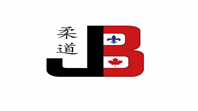 Club Judo Ben Inc2273 Bd des Laurentides Laval Qc H7K 2J3514/974 8014514/662 7121www.clubjudoben.cominfojudoben@gmail.comFICHE D’INSCRIPTIONRENSEIGNEMENTS SUR L’ÉLÈVERENSEIGNEMENTS SUR LE PARENTTarifs10% à partir du deuxième enfant de la même famillePaiement par virement Interac (clubjudoben@yahoo.fr)Information médicale sur l’élève :………………………………………………………………………………………………………………………………………………......………………………………………………………………………………………………………………………………………………......………………………………………………………………………………………………………………………………………………......Règlements :Aucun athlète n’est admis au Dojo s’il n’est pas inscrit officiellement.Il est strictement interdit d’entrer au Dojo avec des soulier ou bottes.L’école n’est pas responsable des objets perdus ou volés.Aucun remboursement après le premier cours.Vous devez informer le Sensei pour tout problèmes de santé ou blessure.Le port d’un judogi pendant les cours est obligatoire.Aucun uniforme extérieur n’est admis sauf celui de notre clubLes ongles des doigts et des orteils doivent être coupésLes cheveux doivent être attachésLes filles doivent porter un t-shirt blanc sous le judogiJ’autorise l’école à mettre les photos et vidéo de mon enfant sur son site web et FacebookOui                                                                                   NonSignature :NomPrénomDate de naissanceSexeNomPrénomTéléphoneE-mailAdresseLien de parentéAutre téléphoneÂge1 cours/semaine2 cours/semaine3 cours/semaine3-4ans Parents-enfants150$////5-10ans160$190$//11-13ans190$220$//14ans et plus200$250$250$